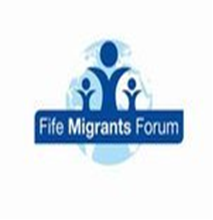 Fife Migrants ForumJob Description (Draft)ManagerReporting to:	To the Board   Salary:		£28,800 pro rataHours:		25 per weekPurpose of the PostBased in our office in the Postings, Kirkcaldy, the main purpose of the job is to manage the day to day work of the advice team / Community Support staff, (paid and unpaid); offering advice and assistance to members of the public within the remit of the organisation’s activities. The service has a particular emphasis on offering advice to the migrant community and case-managing the involvement of mainstream multiagency interventions to resolve issues. The agency is also committed to work with and within communities towards social cohesion and better integration of migrants within communities across Fife.   To work with the board to design a strategy and contribute to normal business planning, whilst identifying and developing services to meet emerging need. To assist FMF in developing a Human Rights approach to advice and community practices. In particular the manager will be responsible for the support, supervision, development and performance of the team and be responsible for the delivery of efficient and effective services;  high quality, cost effective, customer focused and in accordance with Fife Migrants Forum aims and objectives. Main activitiesOverall operational control and management of the FMF within the guidelines laid down by the BoardMonitor the agency’s progress towards achieving long term strategic aims; in conjunction with the Board of Directors; work to develop strategy and any Business Plans To assist with funding to maintain the delivery of core and project services and to undertake required monitoring of activity attributed to the fundsSupport, supervision, coaching and line management of all paid and unpaid staffEnsure that all aspects of client enquiries are efficiently and effectively handledRepresent FMF to other agencies promoting collaborative workingResponsibility for ensuring effective use of IT and client information systemsTo keep abreast of the latest developments in migrant communities,advising the Board on the need for change and developmentManagement of StaffTo ensure the service is adequately staffed during opening hours and that the environment is friendly and welcomingTo ensure staff adhere to FMF policies and its code of practice  and conduct  To provide staff support, supervision, appraisal and developmentTo work effectively with the Volunteer Coordinator To embed an employability focus with staff; integrating employability with client case-work sensitively and as appropriate Apply people management skills e.g. planning, motivation, team building, conflict resolution To hold regular staff meetings and ensure discussion on all relevant FMF mattersTo determine staff training requirements and, working with available resources, develop and implement training plans to meet these needsCreate environment to ensure FMF is a learning organisationRecognise the diversity of the workforce and ensure that equality of opportunity is promotedSupport ServicesTo facilitate the compilation and updating of a local information systemTo maintain a system for the efficient handling of all FMF correspondenceTo ensure that accurate information and referrals are in placeTo ensure that accurate, legible and comprehensive case records are keptEnsure quality of information and support  by monitoring client records and identifying volunteer/worker training and/or support needsFinance and BudgetingWorking with the board, to assist with funding; helping to source and complete all funding applicationsWorking with the Treasurer to prepare quarterly budget reports for the Board  and ensure the Board is kept fully informed on all matters relating to expenditureTo control FMF spending within the limits set by the BoardTo ensure an accurate record of all expenditure is maintainedTo advise the Board on matters of variance to operational expenditureTo ensure that the Board is provided with accurate costings for all areas of planned activityTo prepare annual projected budgets in liaison with the Treasurer and make representations to funders, as required, by the BoardTo prepare and process employee payroll in liaison with the Treasurer Managing Business Relationships To Comply with the expectations and conditions of funding and any regulatory bodies Liaise with members and officers of partnership organisations, participate fully in appropriate groups and contribute to meeting strategic planning objectivesTo represent FMF in local networks as and when requiredTo liaise and maintain links with appropriate statutory, voluntary and professional bodiesWorking with the Board, seek opportunities for press and media coverage of the work of FMFTo ensure the website is up to date and relevant and to promote responsible and judicious use of social mediaWrite reports; attend a wide range of meetings, (internal, task forces, third sector or council meetings)To work with mindfully with the media and sensitively utilise political opportunity as presentedPerformance Management Implement effective performance management for the Team and provide regular support, supervision, appraisal and team meetings for staff, ensuring a high level service is provided and team targets are achieved and maintained Monitor performance against targets through implementation of a person centred approach to offering advice, information, advocacy and community services Contribute to maintaining standards for Information and Advice standards to type 1 (Interpreting situation, signposting and case-managing with regard to language and culture)Maintain management information systems relating to the performance of the teamDeal with issues of poor performance with staff members primarily through staff development though to ensure good quality of delivery through FMF policyRecord and respond to complaints from the public or agencies within set deadlines and report these as appropriate to the board.Prepare full, accurate and regular reports on all FMF activity as required by the BoardMaintain accurate statistics of client enquiries, outputs and outcomesMaintain records using the database and spreadsheet applications. This will include using the systems to input and retrieve data and or/produce reports. FlexibilityIt is expected that the post holder will carry out any other reasonable task as requested by the BoardGiven the nature of the job, it is likely that on occasion the post holder may be expected to work out with normal office hours Person Specification & Requirements 			   Essential Desirable EvidenceEDA/I/REducation Educated to degree level AManagement Qualification (and have or be willing to work towards a relevant management qualification) and qualified in Social Work or Community Education AExperience and KnowledgeExperience of working within an advice and/or welfare benefit setting  A/I/RKnowledge and experience of working within equalities You must also have experience of managing staff and budgets, inter-agency working, policy development and strategic, financial, business planning and performance management, including gathering and analysing information.A/I/RGood understanding of office technology and the role of effective IT systems and use of databasesIAble to and have experience in building and motivating a team, carry out supervision and appraisals ensure targets are met.A/I/RYou must be able to deal with a wide range of Human Resource issues including recruitment, training and disciplinary procedures.A/IYou will have knowledge and / or experience of Migration and associated policy, legislation and Knowledge of migrant communities and challenges they face in the UKA/IKnowledge of a ‘Human Rights Approach’ to practice IExperience and / or knowledge of fundraising and compliance with funding bodiesA/IA/IA good understanding of Employability and its importance in enabling people to grasp opportunityA/I Experience of volunteering and working with volunteers A/I/RExperience of project management, development and evaluationA/IAwareness of the needs and responsibilities of the Data Protection ActA/ISkillsYou must have excellent oral and written communication A/IAbility to work with the mediaAbility to speak other languages from the migrant communities group A/IYou must be numerate, able to produce and interpret statistical and financial information and manage budgetsA/I Excellent IT skills and knowledge of databasesAbility to advise service users in a sympathetic and objective manner within the constraints of the legal framework and resources availableIManage working practices, working relationships and the workplace to sustain the safest possible environment for service users, self and staff A/IAbility to liaise, negotiate and develop effective operational protocols and procedures with internal and external stakeholdersA/IAbility to work effectively in a very busy environment and meet deadlinesIDemonstrate sensitivity to political considerations.IProduce management information, identify problems and propose solutions. A/IAbility to organise, prioritise, and perform duties in a structured manner.A/I/RAbility to carry out presentations to promote the service.IExperience of project management, development and evaluationA flexible approach to hours of work is essential as you may be required to work out-with normal office hours.A/IA full, current driving licence and access to a vehicle are essential.Abe self- motivated with the ability to motivate others, 
A/I/RAble to prioritise your own workload and that of others and meet operational deadlinesI/R